Zadanie I: Modernizacja przejścia dla pieszych przy ul. Zaborowskiej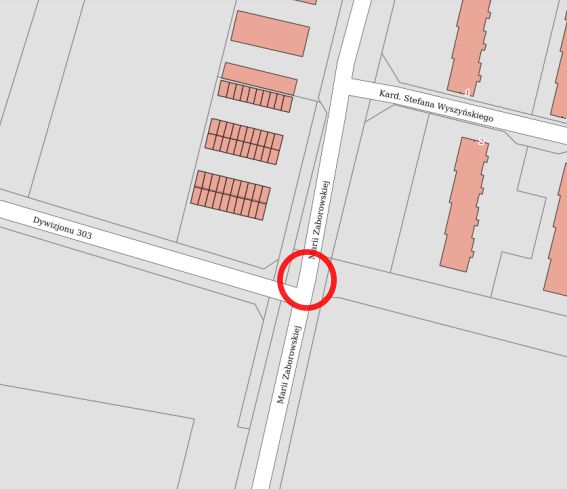 Zadanie II: Modernizacja przejścia dla pieszych przy ul. Hubalczyków (przy skrzyżowaniu z ul. Kosynierów Gdyńskich)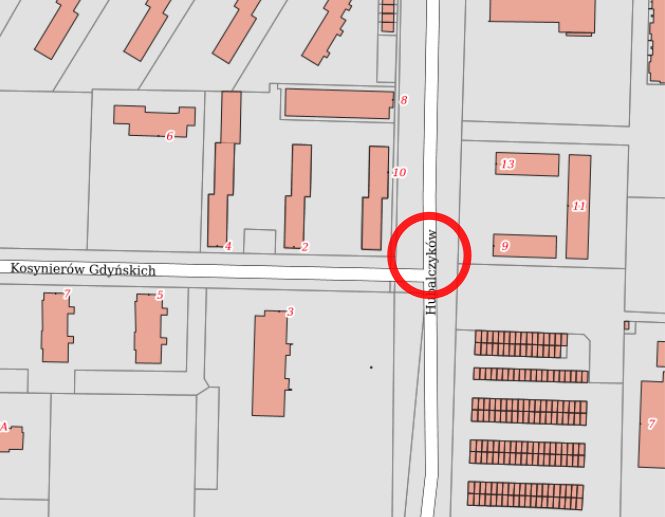 Zadanie III: Modernizacja przejścia dla pieszych przy ul. Hubalczyków (przy przejściu do Parku Wschodniego)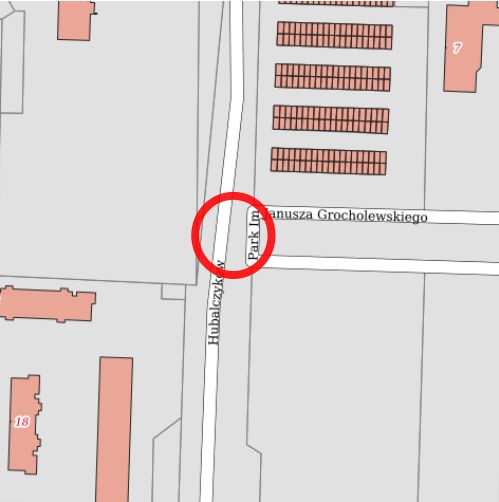 Zadanie IV: Wyznaczenie przejścia przy ul. 3-go Maja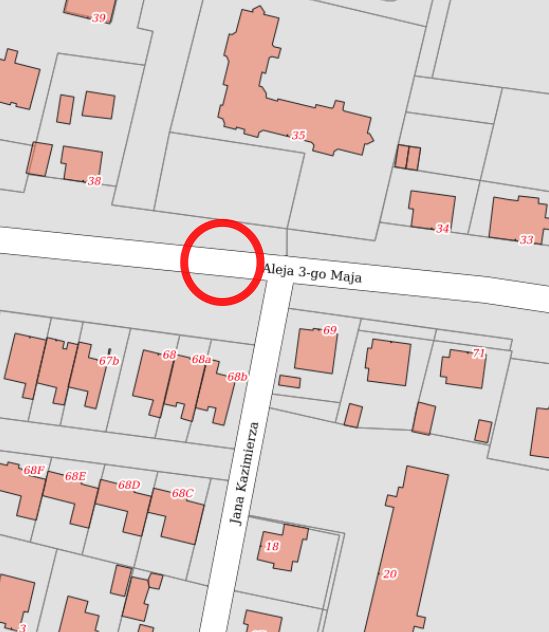 Zadanie V: Modernizacja przejścia dla pieszych przy ul. Kaszubskiej 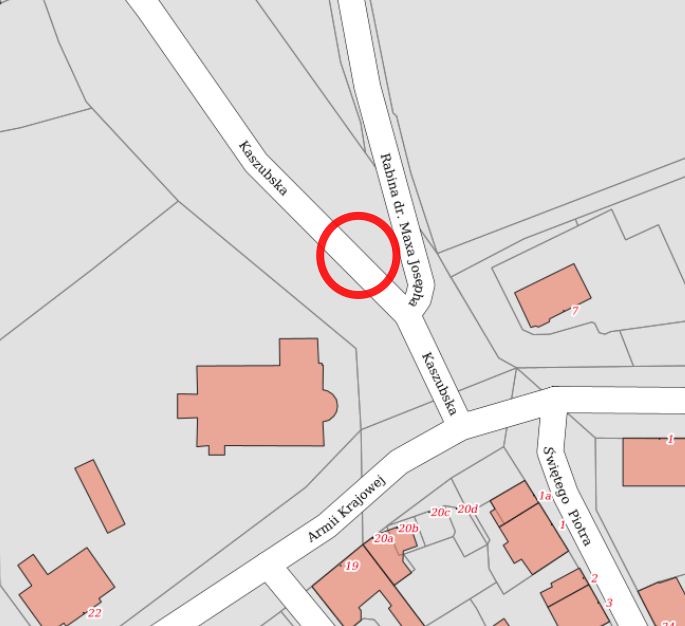 